Tangled & Rio: Simple Present 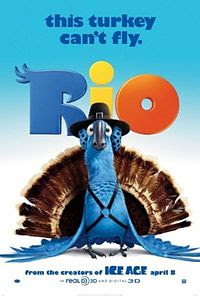 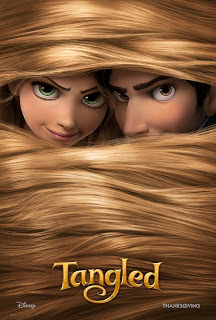 Both movies are wonderful. Both have scenes that show daily activities, so I prepared this fun activity to make students practice the simple present tense in a challenging and exciting manner.Watch the segments below only once. Then work in groups and decide who performs the following activities every morning. Write R if it is Rapunzel (Tangled) or L if it is Linda (Rio).(     ) Sweep the floor at 7 a.m
(     ) Read a book
(     ) Paint
(     ) Play the guitar
(     ) Wake up at 7:15 am
(     ) Brush her teeth
(     ) Have breakfast
(     ) Knit
(     ) Bake a pie
(     ) Solve a puzzle
(     ) Play chess
(     ) Feed her pet
(     ) Open the store
(     ) Make candles
(     ) Brush her hairNow rewrite the sentences above in the simple present tense:
Ex: Rapunzel sweeps the floor at 7:00 am.
1. .................................................................................
2. ................................................................................
3. ................................................................................
Now write down two sentences that Rapunzel doesn't do in the morning and two sentences about what Linda does not do in her typical morning.
Ex: Rapunzel does not swim.
1. ................................................................................
2. ...............................................................................
3. ..............................................................................
4. ...............................................................................Divide the class into pairs. Give Student 1a list with Rapunzel's activities. Give the other student a list with Linda's activities. Each student mimes their main character's activities and his/her partner has to say the correct sentences.